附件1政府专职消防员报名信息登记表附件2政府专职消防员政审表附件3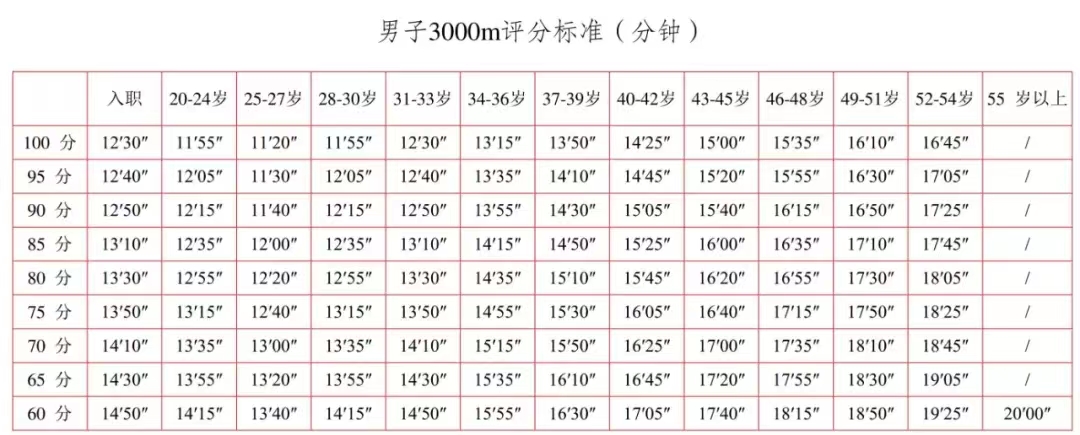 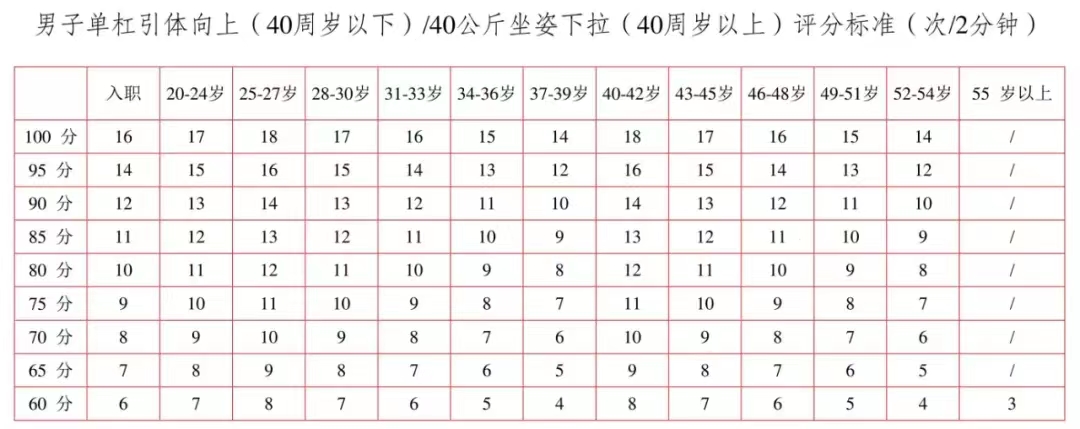 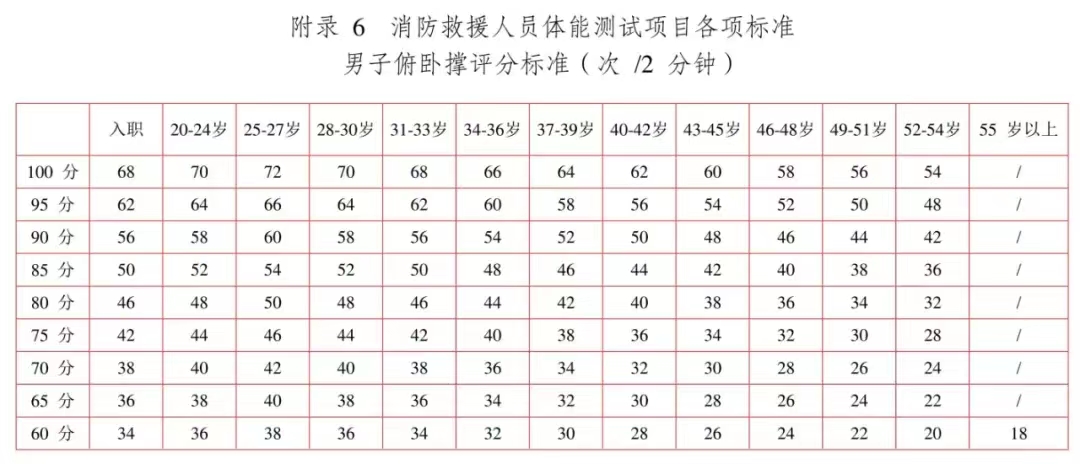 姓 名性 别性 别出生年月出生年月贴照片处贴照片处贴照片处政治面貌身份证号码身份证号码身份证号码身份证号码贴照片处贴照片处贴照片处民 族户口所在地户口所在地联 系电 话联 系电 话贴照片处贴照片处贴照片处民 族户口所在地户口所在地联 系电 话联 系电 话贴照片处贴照片处贴照片处报考岗位常 住地 址常 住地 址毕业院校学历学历所 学专 业所 学专 业学位学习和工作经历报名者诚信保证    本人承诺：以上所填写信息及提供资料真实、准确，学历等资格条件符合报考要求，如有虚假，责任自负。    本人签字：年   月   日    本人承诺：以上所填写信息及提供资料真实、准确，学历等资格条件符合报考要求，如有虚假，责任自负。    本人签字：年   月   日    本人承诺：以上所填写信息及提供资料真实、准确，学历等资格条件符合报考要求，如有虚假，责任自负。    本人签字：年   月   日    本人承诺：以上所填写信息及提供资料真实、准确，学历等资格条件符合报考要求，如有虚假，责任自负。    本人签字：年   月   日    本人承诺：以上所填写信息及提供资料真实、准确，学历等资格条件符合报考要求，如有虚假，责任自负。    本人签字：年   月   日    本人承诺：以上所填写信息及提供资料真实、准确，学历等资格条件符合报考要求，如有虚假，责任自负。    本人签字：年   月   日    本人承诺：以上所填写信息及提供资料真实、准确，学历等资格条件符合报考要求，如有虚假，责任自负。    本人签字：年   月   日办公室意见办公室意见备注姓 名性 别出生日期出生日期照片籍 贯工作时间政治面貌政治面貌照片学 历身份证号照片表彰奖励情    况处分情况个人履历（包括入职前的个人学习经历）家庭成员情况家庭关系姓名姓名性别政治面貌政治面貌工作单位工作单位工作单位家庭成员情况配偶家庭成员情况父亲家庭成员情况母亲家庭成员情况儿子家庭成员情况女儿村（居）委会审查意见（单位盖章）负责人签名：                              年   月   日（单位盖章）负责人签名：                              年   月   日（单位盖章）负责人签名：                              年   月   日（单位盖章）负责人签名：                              年   月   日（单位盖章）负责人签名：                              年   月   日（单位盖章）负责人签名：                              年   月   日（单位盖章）负责人签名：                              年   月   日（单位盖章）负责人签名：                              年   月   日（单位盖章）负责人签名：                              年   月   日户籍所在地或常住地公安派出所审查意见（单位盖章）负责人签名：                              年   月   日（单位盖章）负责人签名：                              年   月   日（单位盖章）负责人签名：                              年   月   日（单位盖章）负责人签名：                              年   月   日（单位盖章）负责人签名：                              年   月   日（单位盖章）负责人签名：                              年   月   日（单位盖章）负责人签名：                              年   月   日（单位盖章）负责人签名：                              年   月   日（单位盖章）负责人签名：                              年   月   日